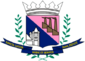 PREFEITURA MUNICIPAL DE SANTA LUZIACONCURSO PÚBLICO DA SECRETARIA MUNICIPAL DE EDUCAÇÃO         O Prefeito Municipal de Santa Luzia/MG, Sr. Christiano Augusto Xavier Ferreira, no uso de  suas  atribuições  legais, torna   público o  VI  ATO DE            NOMEAÇÕES   DO  CONCURSO  PÚBLICO   DA   EDUCAÇÃO, NO LIMITE DAS VAGAS DO  EDITAL  Nº 01 / 2019, conforme cronograma  abaixo:CRONOGRAMASanta Luzia, 06 de janeiro 2022.CARGOCLASSIFICAÇÃOCLASSIFICAÇÃOENTREGA DOCUMENTOS/ EXAMES MÉDICOSPUBLICAÇÃO APTOS PARA REALIZAREM PERÍCIA MÉDICA/ TORNAR SEM EFEITORESULTADO APTO/ INAPTO PERÍCIA MÉDICA / TORNAR SEM EFEITOPOSSEPOSSEESCOLHA VAGAESCOLHA VAGAENTRADA EM EXERCÍCIOCARGOAMPLA CONCORRÊNCIAPCDENTREGA DOCUMENTOS/ EXAMES MÉDICOSPUBLICAÇÃO APTOS PARA REALIZAREM PERÍCIA MÉDICA/ TORNAR SEM EFEITORESULTADO APTO/ INAPTO PERÍCIA MÉDICA / TORNAR SEM EFEITOPOSSEPOSSEESCOLHA VAGAESCOLHA VAGAENTRADA EM EXERCÍCIOCARGOAMPLA CONCORRÊNCIAPCDENTREGA DOCUMENTOS/ EXAMES MÉDICOSPUBLICAÇÃO APTOS PARA REALIZAREM PERÍCIA MÉDICA/ TORNAR SEM EFEITORESULTADO APTO/ INAPTO PERÍCIA MÉDICA / TORNAR SEM EFEITODATAHORÁRIODATAHORÁRIOENTRADA EM EXERCÍCIOEEB - SUPERVISOR PEDAGÓGICO91-10/01/2022 a  11/02/202214/02/202218/02/202221/02/20228 h23/02/20228 h03/03/2022PEB III  - CIÊNCIAS5-10/01/2022 a  11/02/202214/02/202218/02/202221/02/20228 h23/02/20228 h03/03/2022AUXILIAR DE SECRETARIA34 e 35-10/01/2022 a  11/02/202214/02/202218/02/202221/02/20228 h23/02/20228 h03/03/2022PROFESSOR - PEB II376 a 383-10/01/2022 a  11/02/202214/02/202218/02/202221/02/20228 h23/02/20228 h03/03/2022AUXILIAR DE SERVIÇO EDUCACIONAL142 a 166-10/01/2022 a  11/02/202214/02/202218/02/202221/02/20228 h23/02/20228 h03/03/2022